Weekly News9th March 2018Dear Parents and Carers,I hope you all managed to have some fun in the snow last week and got the opportunity to enjoy the snow days with your children. The children enjoyed some exciting Maths activities on Wednesday to celebrate World Maths Day.  I hope they have told you about some of the challenges that they were asked to solve and that their brains weren't aching too much when they got home!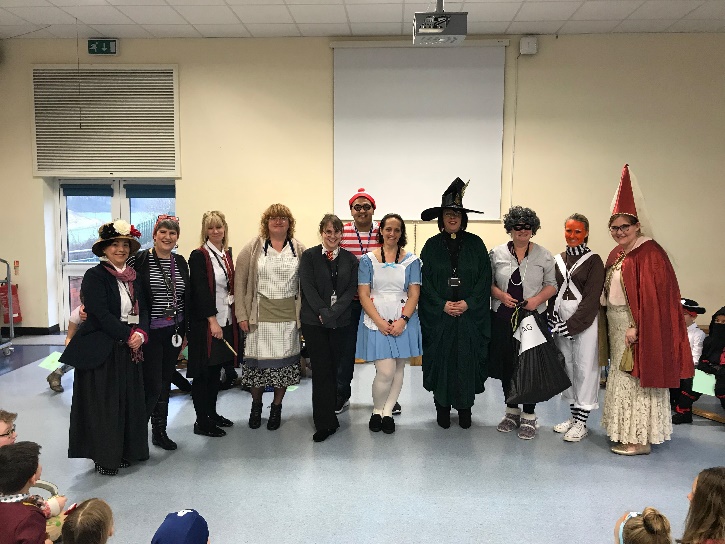 The costumes for our rescheduled World Book Day today have been fantastic - well done to everyone for making such brilliant effort.  I hope that the children have had an enjoyable day of special activities, although don’t worry - they have still been practising their reading and writing skills!  Have a look at the school website to see the photos from the day!Best WishesMrs HardingSchool MealsIf your child has an appointment and will be late in to school please ensure that you have ordered a school meal online or contact the office to let us know your child’s choices before 10.00 a.m. so that the kitchen can provide a meal. Thank you.Stars of the WeekStar Pupil Class R SidoniaClass 1 AnnaClass 2 EmilyClass 3 BrodyClass 4 PaigeClass 5 Olivia WClass 6 OrianaStar WriterClass R JosephClass 1 AleksanderClass 2 AlexClass 3 EmmaClass 4 IsabellaClass 5 Ella-MayClass 6 James SStar MathematicianClass R GracieClass 1 JelaniClass 2 XavierClass 3 AlexClass 4 PonchoClass 5 RileyClass 6 JoshWell done to them all.Please note that Class 4 stars will be awarded in next week’s assembly due to teacher absence.School AttendanceLast week Class 1 topped the table with 98.5%. Our school average was 94.4%. Our school target has been set at 96%.Classes who win this trophy five times are rewarded with some form of class treat!!If your child is sick please ring on the first day of absence and every other day thereafter. As part of our safeguarding duty we will try to contact you. If we cannot speak with you we ask South West Family Values to call at your address.We do require evidence of all medical appointments. If you bring your child in to school outside of the registration periods you MUST come to the office to sign them in to school.Movie NightJoin Our Lady of the Assumption church for a movie night on Saturday 10th March. Doors open at 2.30 p.m. for a 3.00 p.m. screening. Family ticket £5 (Adult and 2 children) £2 per child. (All adults must be accompanied by a child) Price includes popcorn, homemade pizza and juice.PTA Diary Dates29th March Disco FS/KS1 4.30 p.m. – 5.30 p.m.                             KS2 6.00 p.m. – 7.00 p.m. 23rd April Non Uniform – wear red - £1 donation8th June Non Uniform – bring a Father’s Day Gift15th June Bring £1 to buy a Father’s Day Gift22nd June Non Uniform – Tombola donations29th June Summer FayreDiary Dates13th March Class 3 / 4 to Mass at Holy Angels20th March Class 2 / 5 to Mass at Holy Angels20th March 2.45 p.m. Open Classroom - Class 1         and 221st March 2.45 p.m. Open Classroom - Class 522nd - 27th March Book Fair22nd March 2.45 p.m. Open Classroom - Class R and 423rd March 2.30 p.m. Open Classroom – Class 6                2.45 p.m. Open Classroom – Class 3   27th March Class 1 / 6 to Mass at Holy AngelsClubs 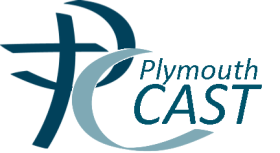 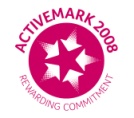 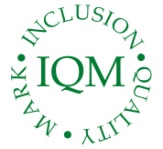 OUR LADY OF THE ANGELS CATHOLIC PRIMARY SCHOOL“You are like light for the world.” (Matthew 5 v 14)Tel: 01803 613095e-mail admin@queenswayprimary.co.ukwww.ourladyoftheangels.eschools.co.uk.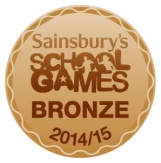 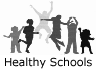 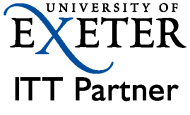 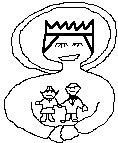 CLUBDAY / TIMEArt Club KS1Monday and Thursday-lunchtimeChess Club KS2Tuesday lunchtime‘Green Tree’ Award Class 2 onlyTuesday lunchtimeTUFITC Football clubClass 3, 4, 5 and 6Tuesday 3.15 – 4.15 p.m.Mindfulness ColouringKS2Wednesday lunchtimeFilm Club KS1Wednesday lunchtimeCivic Award Class 6Wednesday lunchtimePremier SportsFitness to musicAll ages 21/2 – 28/3Wednesday 3.15 – 4.15 pmChargeableOrigami KS2Thursday lunchtime Every other weekActing up ClubThursday 3.15 – 4.15 pm Premier Sports Fencing/archeryYr R, 1, 2 and 3Thursday 3.15 – 4.15 p.m.Website Editing ClubClass 5 and 6Friday lunchtimeTUFITC HandballAll agesFriday 3.15 – 4.15 p.m.